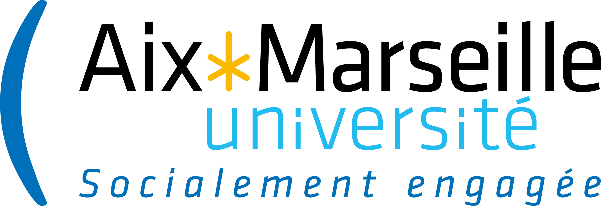 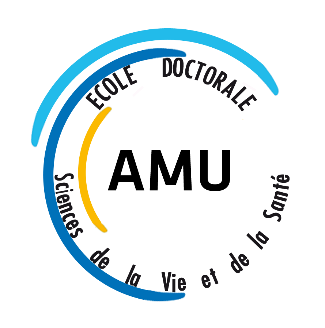 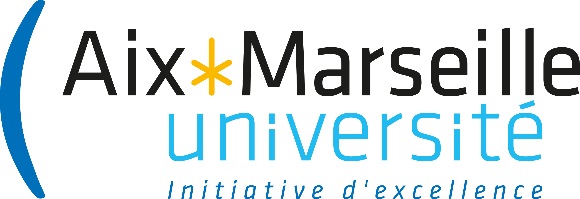 CONCOURS DE L’ECOLE DOCTORALE DES SCIENCES DE LA VIE ET DE LA SANTEAIX-MARSEILLE UNIVERSITEDOSSIER DE CANDIDATURE 2024Fiche d’inscriptionETAT CIVIL/COORDONNEES DU CANDIDATNOM :Prénom :Adresse :Téléphone :Courriel :CHOIX DU JURY (Rayer les mentions inutiles)JURY 1 - Biologie CellulaireJURY 2 - Microbiologie - GénomiqueJURY 3 – NeurosciencesJURY 4 - Biologie SantéPROJET Nom du Directeur/Directrice de Thèse envisagé(e) :Laboratoire :Courriel :Titre du projet :DIPLOME D’ENTREE EN THESENiveau (Master recherche/pro – DEA – Diplôme étrangers…) :Nom de la Filière/spécialité :Université :Mention obtenue :Classement :LICENCENom de la Filière/spécialité :Université :Mention et classement :AUTRE(S) DIPLOME(S)*Nom de la Filière/spécialité :Université :Mention et classement :* A reproduire autant de fois que nécessaireSTAGE MASTER 2Laboratoire :Nom du chef d’équipe :Nom de l’encadrant :Date du début et fin de stage :Intitulé du stage :PIECES A FOURNIR :Fiche d’inscriptionRèglement du concours signé du candidat et du porteur de projetCV (1 page)Rang de classement du M2 ou M1 + S3 (document validé par un responsable du Master)1 lettre de motivationDOSSIER COMPLET* A ENVOYER SOUS FORMAT PDF UNIQUEMENT A L’ADRESSE :edsvs-direction@univ-amu.fr*Tout dossier incomplet sera irrecevable.DATE LIMITE DE RETOUR : 13 MAI 2024